ГУБЕРНАТОР ОМСКОЙ ОБЛАСТИРАСПОРЯЖЕНИЕот 20 июня 2022 г. N 93-рО МЕРАХ ПО РЕАЛИЗАЦИИ РАСПОРЯЖЕНИЯ ПРАВИТЕЛЬСТВАРОССИЙСКОЙ ФЕДЕРАЦИИ ОТ 29 ОКТЯБРЯ 2021 ГОДА N 3054-Р1. В целях реализации распоряжения Правительства Российской Федерации от 29 октября 2021 года N 3054-р:1) утвердить прилагаемый перечень органов исполнительной власти Омской области, органов местного самоуправления муниципальных районов Омской области, городского округа город Омск Омской области, ответственных за принятие мер, направленных на достижение высоких значений показателей, используемых для формирования рейтинга субъектов Российской Федерации по итогам реализации механизмов поддержки социально ориентированных некоммерческих организаций и социального предпринимательства, обеспечения доступа негосударственных организаций к предоставлению услуг в социальной сфере и внедрения конкурентных способов оказания государственных (муниципальных) услуг (далее - показатели), и предоставление информации о значениях показателей (далее - перечень);2) органам исполнительной власти Омской области, указанным в перечне, принимать меры, направленные на достижение высоких значений показателей, и ежегодно, до 15 апреля года, следующего за отчетным, представлять информацию о значениях показателей в Министерство труда и социального развития Омской области;3) рекомендовать органам местного самоуправления муниципальных районов Омской области, городского округа город Омск Омской области принимать меры, направленные на достижение высоких значений показателей, и ежегодно, до 15 марта года, следующего за отчетным, представлять информацию о значениях показателей, определенных:- пунктом 2 перечня, в Министерство региональной политики и массовых коммуникаций Омской области;- пунктом 3 перечня, в Министерство экономического развития Омской области;(в ред. Указа Губернатора Омской области от 15.03.2024 N 48)4) Министерству труда и социального развития Омской области ежегодно, до 15 мая года, следующего за отчетным, обеспечивать подготовку и направление в Министерство экономического развития Российской Федерации обобщенной информации о значениях показателей.2. Контроль за исполнением настоящего распоряжения оставляю за собой.Исполняющий обязанностиГубернатора Омской областиВ.П.БойкоПриложениек распоряжению Губернатора Омской областиот 20 июня 2022 г. N 93-рПЕРЕЧЕНЬорганов исполнительной власти Омской области, органовместного самоуправления муниципальных районовОмской области, городского округа город Омск Омской области(далее - муниципальные образования Омской области),ответственных за принятие мер, направленных на достижениевысоких значений показателей, используемых для формированиярейтинга субъектов Российской Федерации по итогам реализациимеханизмов поддержки социально ориентированныхнекоммерческих организаций и социальногопредпринимательства, обеспечения доступа негосударственныхорганизаций к предоставлению услуг в социальной сфереи внедрения конкурентных способов оказания государственных(муниципальных) услуг (далее - показатели), и предоставлениеинформации о значениях показателей--------------------------------<1> Для показателей, значения которых выражены в процентах, органы исполнительной власти Омской области, ответственные за направление информации о значениях показателей, представляют в Министерство труда и социального развития Омской области в справочном порядке абсолютные значения показателей, используемые для расчета таких показателей.<2> Отчетным периодом для определения значений показателей является календарный год.<3> Учитываются социальные предприятия, включенные в реестр субъектов малого и среднего предпринимательства по состоянию на 31 декабря отчетного года.<4> В показателе учитываются мероприятия по поддержке ресурсных центров социально ориентированных некоммерческих организаций, центров инноваций социальной сферы в целях поддержки социально ориентированных некоммерческих организаций, добровольческих центров, соответствующих образовательных и просветительских программ.<5> Сведения представляются по состоянию на 31 декабря отчетного года.<6> Расчет показателя производится в случае использования лицензий, основанных на авторском праве, которые предоставляют право авторам и правообладателям (физическим и юридическим лицам) распространять свои произведения на определенных ими условиях, а потребителям контента (также физическим и юридическим лицам) легальным способом использовать эти произведения (Creative Commons).<7> В расчете показателя учитывается информация о негосударственных поставщиках, состоящих в реестре медицинских организаций, осуществляющих деятельность в сфере обязательного медицинского страхования по территориальным программам обязательного медицинского страхования.<8> Учитываются мероприятия, проведенные на территории Омской области._______________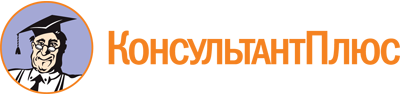 Распоряжение Губернатора Омской области от 20.06.2022 N 93-р
(ред. от 15.03.2024)
"О мерах по реализации распоряжения Правительства Российской Федерации от 29 октября 2021 года N 3054-р"Документ предоставлен КонсультантПлюс

www.consultant.ru

Дата сохранения: 18.04.2024
 Список изменяющих документов(в ред. Указа Губернатора Омской области от 15.03.2024 N 48)Список изменяющих документов(в ред. Указа Губернатора Омской области от 15.03.2024 N 48)N п/пНаименование показателяЕдиница измерения <1>Отчетный период <2>Органы исполнительной власти Омской области, органы местного самоуправления муниципальных образований Омской области, ответственные за принятие мер, направленных на достижение высоких значений показателейОрганы исполнительной власти Омской области, ответственные за предоставление информации о значениях показателей123456I. Реализация механизмов поддержки социально ориентированных некоммерческих организаций и социальных предприятийI. Реализация механизмов поддержки социально ориентированных некоммерческих организаций и социальных предприятийI. Реализация механизмов поддержки социально ориентированных некоммерческих организаций и социальных предприятийI. Реализация механизмов поддержки социально ориентированных некоммерческих организаций и социальных предприятийI. Реализация механизмов поддержки социально ориентированных некоммерческих организаций и социальных предприятийI. Реализация механизмов поддержки социально ориентированных некоммерческих организаций и социальных предприятий1Количество социальных предприятий на 10 тыс. населения <3>единицотчетный годМинистерство экономического развития Омской областиМинистерство экономического развития Омской области(в ред. Указа Губернатора Омской области от 15.03.2024 N 48)(в ред. Указа Губернатора Омской области от 15.03.2024 N 48)(в ред. Указа Губернатора Омской области от 15.03.2024 N 48)(в ред. Указа Губернатора Омской области от 15.03.2024 N 48)(в ред. Указа Губернатора Омской области от 15.03.2024 N 48)(в ред. Указа Губернатора Омской области от 15.03.2024 N 48)2Доля муниципальных образований Омской области, реализующих муниципальные программы (подпрограммы) по поддержке социально ориентированных некоммерческих организаций (предусматривающих финансирование мероприятий по поддержке социально ориентированных некоммерческих организаций и имеющих подтверждение кассового исполнения указанных мероприятий в отчетном году), в общем количестве муниципальных образований Омской областипроцентовотчетный годМинистерство региональной политики и массовых коммуникацийОмской области,Министерство труда и социального развитияОмской области,органы местного самоуправления муниципальных образований Омской области (по согласованию)Министерство региональной политики и массовых коммуникаций Омской области3Доля муниципальных образований Омской области, реализующих меры по поддержке социального предпринимательства в рамках муниципальных программ по поддержке малого и среднего предпринимательства (получивших финансирование и имеющих кассовое исполнение в отчетном году), в общем количестве муниципальных образований Омской области, утвердивших муниципальные программы по поддержке малого и среднего предпринимательствапроцентовотчетный годМинистерство экономического развития Омской области,органы местного самоуправления муниципальных образований Омской области (по согласованию)Министерство экономического развития Омской области(в ред. Указа Губернатора Омской области от 15.03.2024 N 48)(в ред. Указа Губернатора Омской области от 15.03.2024 N 48)(в ред. Указа Губернатора Омской области от 15.03.2024 N 48)(в ред. Указа Губернатора Омской области от 15.03.2024 N 48)(в ред. Указа Губернатора Омской области от 15.03.2024 N 48)(в ред. Указа Губернатора Омской области от 15.03.2024 N 48)4Доля бюджетных ассигнований, направляемых на реализацию мероприятий по формированию инфраструктуры поддержки социально ориентированных некоммерческих организаций <4>, включая центры инноваций социальной сферы (без учета объема субсидии на государственную поддержку малого и среднего предпринимательства, а также физических лиц, применяющих специальный налоговый режим "Налог на профессиональный доход", в Омской области, а также уровня софинансирования по ней), в общем объеме расходов Омской областипроцентовотчетный годМинистерство региональной политики и массовых коммуникацийОмской области,Министерство труда и социального развитияОмской области,Министерство экономического развития Омской области,Министерство по делам молодежи, физической культуры и спортаОмской областиМинистерство региональной политики и массовых коммуникаций Омской области(в ред. Указа Губернатора Омской области от 15.03.2024 N 48)(в ред. Указа Губернатора Омской области от 15.03.2024 N 48)(в ред. Указа Губернатора Омской области от 15.03.2024 N 48)(в ред. Указа Губернатора Омской области от 15.03.2024 N 48)(в ред. Указа Губернатора Омской области от 15.03.2024 N 48)(в ред. Указа Губернатора Омской области от 15.03.2024 N 48)5Доля социальных предприятий, получивших поддержку в рамках деятельности центров инноваций социальной сферы или иных объектов инфраструктуры субъектов малого и среднего предпринимательства, входящих в состав центров "Мой бизнес", в общем количестве социальных предприятий в Омской областипроцентовотчетный годМинистерство экономического развития Омской областиМинистерство экономического развития Омской области(в ред. Указа Губернатора Омской области от 15.03.2024 N 48)(в ред. Указа Губернатора Омской области от 15.03.2024 N 48)(в ред. Указа Губернатора Омской области от 15.03.2024 N 48)(в ред. Указа Губернатора Омской области от 15.03.2024 N 48)(в ред. Указа Губернатора Омской области от 15.03.2024 N 48)(в ред. Указа Губернатора Омской области от 15.03.2024 N 48)II. Обеспечение доступа негосударственных организаций к предоставлению услуг в социальной сфереII. Обеспечение доступа негосударственных организаций к предоставлению услуг в социальной сфереII. Обеспечение доступа негосударственных организаций к предоставлению услуг в социальной сфереII. Обеспечение доступа негосударственных организаций к предоставлению услуг в социальной сфереII. Обеспечение доступа негосударственных организаций к предоставлению услуг в социальной сфереII. Обеспечение доступа негосударственных организаций к предоставлению услуг в социальной сфере6Включение Омской области в перечень субъектов Российской Федерации, в которых вступает в силу Федеральный закон "О государственном (муниципальном) социальном заказе на оказание государственных (муниципальных) услуг в социальной сфере", утвержденный распоряжением Правительства Российской Федерации от 7 октября 2020 года N 2579-рда/нетотчетный годМинистерство труда и социального развитияОмской области,Министерство здравоохраненияОмской области,Министерство культуры Омской области,Министерство по делам молодежи, физической культуры и спортаОмской области,Министерство финансов Омской областиМинистерство труда и социального развитияОмской области7Доля негосударственных организаций, участвующих в реализации механизма персонифицированного финансирования, в общем количестве организаций всех форм собственности, участвующих в реализации механизма персонифицированного финансированияпроцентовотчетный годМинистерство образования Омской области,Министерство труда и социального развитияОмской области,Министерство здравоохраненияОмской области,Министерство культуры Омской области,Министерство по делам молодежи, физической культуры и спортаОмской областиМинистерство труда и социального развития Омской области8Доля негосударственных организаций, предоставляющих услуги в сфере популяризации мер по профилактике заболеваний и сохранению здоровья граждан, расположенных в объектах социальной инфраструктуры, построенных в рамках привлечения внебюджетных инвестиций, в том числе государственно-частного партнерства, с 2016 года, в общем количестве зарегистрированных социально ориентированных некоммерческих организаций и социальных предприятий <5>процентовотчетный годМинистерство здравоохраненияОмской области,Министерство труда и социального развитияОмской области,Министерство образования Омской области, Министерство региональной политики и массовых коммуникацийОмской области,Министерство по делам молодежи, физической культуры и спортаОмской области,Министерство экономического развития Омской областиМинистерство здравоохранения Омской области(в ред. Указа Губернатора Омской области от 15.03.2024 N 48)(в ред. Указа Губернатора Омской области от 15.03.2024 N 48)(в ред. Указа Губернатора Омской области от 15.03.2024 N 48)(в ред. Указа Губернатора Омской области от 15.03.2024 N 48)(в ред. Указа Губернатора Омской области от 15.03.2024 N 48)(в ред. Указа Губернатора Омской области от 15.03.2024 N 48)III. Информационная поддержка негосударственных организаций, осуществляющих деятельность в социальной сфереIII. Информационная поддержка негосударственных организаций, осуществляющих деятельность в социальной сфереIII. Информационная поддержка негосударственных организаций, осуществляющих деятельность в социальной сфереIII. Информационная поддержка негосударственных организаций, осуществляющих деятельность в социальной сфереIII. Информационная поддержка негосударственных организаций, осуществляющих деятельность в социальной сфереIII. Информационная поддержка негосударственных организаций, осуществляющих деятельность в социальной сфере9Наличие в информационно-телекоммуникационной сети "Интернет" регионального информационного ресурса, содержащего информацию о действующих мерах государственной региональной поддержки социально ориентированных некоммерческих организаций, финансовое обеспечение которого осуществляется за счет средств бюджета Омской областида/нетотчетный годМинистерство региональной политики и массовых коммуникацийОмской области,Министерство труда и социального развитияОмской области,Министерство образования Омской области,Министерство культуры Омской области,Министерство здравоохраненияОмской области,Министерство по делам молодежи, физической культуры и спортаОмской области,Министерство экономического развития Омской области,Министерство имущественных отношений Омской областиМинистерство региональной политики и массовых коммуникаций Омской области(в ред. Указа Губернатора Омской области от 15.03.2024 N 48)(в ред. Указа Губернатора Омской области от 15.03.2024 N 48)(в ред. Указа Губернатора Омской области от 15.03.2024 N 48)(в ред. Указа Губернатора Омской области от 15.03.2024 N 48)(в ред. Указа Губернатора Омской области от 15.03.2024 N 48)(в ред. Указа Губернатора Омской области от 15.03.2024 N 48)10Количество кликов, необходимых для доступа к информации о действующих мерах государственной региональной поддержки социально ориентированных некоммерческих организаций, предусмотренных Федеральным законом "О некоммерческих организациях", на сайте регионального информационного ресурса, содержащего информацию о действующих мерах государственной региональной поддержки социально ориентированных некоммерческих организаций, органа власти, уполномоченного на выработку государственной политики в сфере поддержки социально ориентированных некоммерческих организацийединицотчетный годМинистерство региональной политики и массовых коммуникацийОмской области,Министерство промышленности, связи, цифрового и научно-технического развития Омской областиМинистерство региональной политики и массовых коммуникаций Омской области11Размещение материалов в формате свободных публичных лицензий на региональном информационном ресурсе, содержащем информацию о действующих мерах государственной региональной поддержки социально ориентированных некоммерческих организаций <6>да/нетотчетный годМинистерство региональной политики и массовых коммуникацийОмской области,Министерство промышленности, связи, цифрового и научно-технического развития Омской областиМинистерство региональной политики и массовых коммуникаций Омской области12Размещение материалов в формате открытых данных на региональном информационном ресурсе, содержащем информацию о действующих мерах государственной региональной поддержки социально ориентированных некоммерческих организацийда/нетотчетный годМинистерство региональной политики и массовых коммуникацийОмской области,Министерство промышленности, связи, цифрового и научно-технического развития Омской областиМинистерство региональной политики и массовых коммуникацийIV. Внедрение конкурентных способов оказания государственных (муниципальных) услугIV. Внедрение конкурентных способов оказания государственных (муниципальных) услугIV. Внедрение конкурентных способов оказания государственных (муниципальных) услугIV. Внедрение конкурентных способов оказания государственных (муниципальных) услугIV. Внедрение конкурентных способов оказания государственных (муниципальных) услугIV. Внедрение конкурентных способов оказания государственных (муниципальных) услуг13Доля медицинских организаций частной системы здравоохранения, участвующих в реализации территориальной программы обязательного медицинского страхования, в общем количестве медицинских организаций, участвующих в реализации территориальной программы обязательного медицинского страхования <7>процентовотчетный годМинистерство здравоохраненияОмской областиМинистерство здравоохранения Омской области14Доля негосударственных организаций, проводивших культурно-массовые и просветительские мероприятия за счет средств бюджета Омской области, в общем числе организаций всех форм собственности, проводивших культурно-массовые и просветительские мероприятия за счет средств бюджета Омской области <8>процентовотчетный годМинистерство культуры Омской области,Министерство образования Омской области,Министерство по делам молодежи, физической культуры и спортаОмской области,Министерство здравоохраненияОмской области,Министерство труда и социального развитияОмской области,Министерство региональной политики и массовых коммуникацийОмской областиМинистерство труда и социального развитияОмской области